                            МКОУДОД «Центр детского творчества»Заринского района, Алтайского края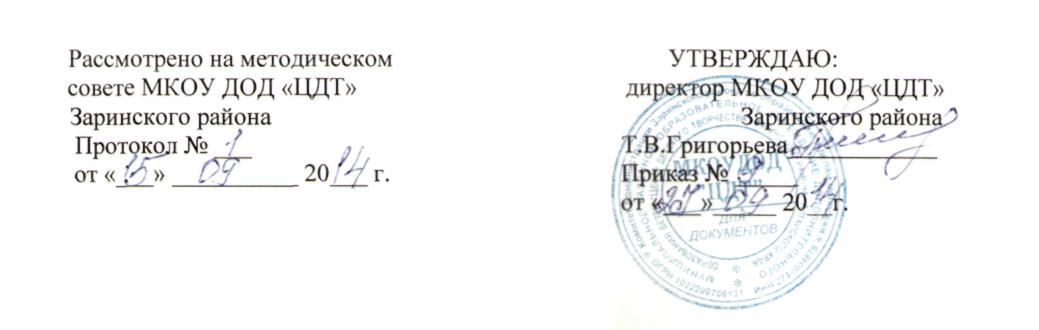                Рассмотрено на методическом                                            УТВЕРЖДАЮ:совете МКОУ ДОД «ЦДТ»                                           директор МКОУ ДОД «ЦДТ»                      Заринского района                                                             Заринского районаПротокол № ___                                                           Т.В.Григорьева____________                от «___» __________ 20___ г.                                                Приказ № _____                                                                                     от «___»_____ 20__г.Рабочая программадополнительного образования детей«Следопыт»Программа ориентирована на детей 11-16 летСрок реализации 2 годаАвтор-составитель:педагог дополнительного образованияБектемиров Ринат Абраровичс.Новоманошкино2014г.                                                 Пояснительная запискаНациональная доктрина образования РФ одной из приоритетных задач объявляет: воспитание патриотов России, граждан правового, демократического государства, уважающих права и свободы личности, обладающих высокой нравственностью. Новая стратегия развития творческих объединений  исходит из личностно-ориентированной образовательной парадигмы, основой которой является идея гуманистической педагогики – вера в созидательно-творческое предназначение человека, убеждения в изначальной предрасположенности растущей личности к своему конструктивно-созидательному саморазвитию. Основная миссия творческого объединения «Следопыт»  видится в воспитании свободной и активной, самоопределяющейся личности, способной самостоятельно адаптироваться в коллективе и обществе. Изучение объектов истории и культуры  дают ребенку необходимые знания о родном крае. Данное направление носит прикладной характер. В ходе путешествий, работы с источниками учащиеся знакомятся с историей и культурой родного края на конкретных исторических событиях, явлениях.  Занятия в объединении  способствует укреплению физического здоровья ребенка, является лучшей пропагандой здорового образа жизни, формированию устойчивого неприятия вредных привычек, поэтому основные занятия – это практика – занятия в спортзале, походы, путешествия, соревнования, слеты, учебно-тренировочные сборы. Овладение основами военноприкладныммногоборием, дает возможность каждому ребенку перейти на качественно новый уровень – пониманию законов природы, раскрытию собственных способностей, вырабатывает умения и навыки выживания в экстримальных условиях и в условиях явной опасности. В процессе занятий у ребят воспитываются целеустремленность, ответственность, трудолюбие, взаимовыручка, сила воли. Учащихся объединения «Следопыт» отличает от остальных сверстников  тем, что они более коммуникабельны, способные к самовыражению и умеют быстро приспосабливаться к изменениям в окружающем мире. Занятия в объединении не проходят не замеченными в соревнованиях и туристических слетах.Программа разработана А.П. Матвеевым и адаптирована Р.А.Бектемировым.Программа адресована средним школьникам, находящимся в переходном, критическом возрасте 11- 16 лет (5 – 8классы).Основной идеей курса  является формирование у учащихся осознание необходимости заботиться о здоровье, формирование и развитие умения применять на практике знания предмета, развитие творческих способностей и коммуникативных навыков.Основные методы и формы работы:-проблемный, поисковый, исследовательский;-индивидуальная, групповая;- конкурсы творческих работ, лекции и консультации руководителя, соревнования, походы и практические занятия.Цели: Создать условия для проявления устойчивого интереса детей к Родине и ее истории, краеведению как средству организации содержательного досуга а также развитие общих военно-спортивных и туристических способностей позволяющих выживать в экстремальных ситуациях.  Воспитание личностных качеств настоящего гражданина. Задачи:   Обучающие- развитие познавательного интереса к истории России и  краеведению;    - приобретение определенных знаний в области: топографии, стрелкового дела, истории родного края, основ медицины, основ кулинарии, основ выживания в экстремальных ситуациях, безопасности и т.д.   - умений, навыков: пользоваться картами и компасом, умело использовать стрелковое оружие, разбирать и собирать автомат калашникова, владеть строевыми приемами, преодолевать препятствия,  добывать пищу и воду в различных климатических условиях, изготавливать жилища , разводить огонь, оказывать первую медицинскую помощь.- развитие мотивации к самостоятельности, к коллективизму и творческому подходу в решении проблемы.  Воспитательные -формирование у обучающегося, социальной активности,  гражданской позиции, культуры общения и поведения в социуме, навыков здорового образа жизни и т.п.);Развивающие-развитие деловых качеств, таких как самостоятельность, ответственность, активность, аккуратность, формирование потребностей в самопознании, саморазвитии.      А так же: Самореализация детей и подростков в условиях автономного существования; Повышение военно-спортивного мастерства; Воспитание гражданственности и патриотизма; Формирование мотивации детей к здоровому образу жизни; Развитие и реализация творческих способностей, более углубленное изучение истории края, культурного наследия и экологии края. Программа разработана с учетом поставленных целей и рассчитана на два года обучения.Первый год обучения ориентирован на изучение основ военно-спортивного мастерства, культуры безопасности и культуры взаимоотношения в коллективе.Второй год обучения ориентирован на расширение военно-спортивного и туристического кругозора с учетом индивидуальных способностей  детей и их потребностей.Программа адресована детям от 11до15 лет.Вид детской группы: профильная.Состав группы: постоянный.Особенности набора обучающихся: свободный.Режим организации занятий На занятиях туризма у ребят развиваются основные физические качества: выносливость, сила, координация, быстрота, точность выполнения движений.Так же развиваются умения:- строиться в одну и в две шеренг;- перестраиваться из одной в две, в три шеренги;-смыкаться и размыкаться в строю;- разбирание и собирание автомата калашникова;- стрелять по мишеням из пневматического оружия;- кидание гранат в цель;-  Установка, снятие палатки;-   Разжигание костра, пережигание нити, кипячение воды;-       Преодоление заболоченного участка по кочкам;-    Подъем, траверс, спуск по травянистому склону без страховки; -     Подъем по склону с альпенштоком;-     Подъем по склону с использованием веревки, навешенной командой;-     Спуск по склону с использованием веревки, навешенной судьями;-    Подъем по склону с использованием веревки, навешенной командой;-     Переправа по заранее уложенному бревну, без самостраховки;-     Переправа через реку вброд стенкой, кругом, парой, по одному с шестом;-     Переправа вброд с использованием перил, наведенных судьями;                                                                                                                -    Преодоление реки (оврага) по навесной переправе, наведенной судьями;-     Преодоление реки (оврага) по навесной переправе, наведенной командой;-       Вязка узлов;-       Оказание доврачебной медицинской помощи;-      Транспортировка пострадавшего;-       Определение топографических знаков по карточкам;                       Массовые мероприятияУчастники творческого объединения активно участвуют в военно-спортивных  соревнованиях,  где используются военно-спортивные и туристические этапы. Внутри объединения проводятся соревнования по сборке и разборке автомата калашникова и преодолению препятствий. Осуществляются походы в осеннее, зимнее и весеннее время года.Творческое объединение участвует в районных  военно-спортивных соревнованиях и туристических слетах.  Запланированы походы:  20.10.14; 12.01.15.; 11.05.15. Итоговая аттестация: состязание по сборке и разборке автомата Калашникова 19.01.15,  туристический след района (июнь).                                                 Воспитательная работаВ объединении проводятся беседы о здоровом образе жизни, правилах поведения в местах частого пребывания и в новых местах при военно-спортивных соревнованиях, туристических походах и туристических слетах. Постоянно затрагиваются проблемы загрязнения окружающей среды. Беседа о бережном отношении к природе 27.10.15.Введение в обиход объединения – говорить только хорошие  слова 22.12.14.Проведение теста: Веду ли я здоровый образ жизни.16.01.15. Беседа об экологии на нашей территории 16.03.15.  Беседа о роли дружбы и товарищества для каждого туриста 6.04.15.   Работа с родителямиВести разъяснительную работу среди родителей учащихся пользе творческого объединения для здоровья детей и для формирования разносторонней развитой личности.Родительские собрания: 23.10.14.   27.12.14.   19.03.15.Приглашать родителей для участия в совместных походах и соревнованиях.                             Тематический планПожарная безопасность                                  10ч.История великих битв России                       20ч.Огневая подготовка                                        36ч.Первая медицинская помощь                         14ч.Тактическая подготовка                                  16чТуристическая техника                                        16ч.Строевая подготовка                                            8ч.Учебный план работы объединения «Следопыт» (первый год обучения, программа самообороны.)Формы проведения:Основной формой проведения являются: беседа, практические занятия, зачеты, военно-патриотические игры и праздники.На ознакомление с теоретическим материалом отводится 10 минут, а остальное время отводится на практическую работу. Рабочая программа предусматривает чередование индивидуального, коллективной и групповой деятельности.Литература и учебно-материальная база:НВП, методика строевой подготовки, наставление по стрелковому делу;ОЗК, противогазы, макеты(ножей, пистолетов, автоматов, отбивов), плакаты, учебный АК-74, пневматическая винтовка, мишени, пульки, перекладина.Учебный  план на 2014- 2015г.(второй год обучения)                        Анализ работы творческого объединения «Следопыт» за                              период  с 2013- 2014г.Цели которые были поставлены, в основном были выполнены.  В течении года дети получали знания и навыки связанные с туризмом и основам военной службы. Проводились в объединении соревнования по вязке узлов, по разборке и сборки автомата калашникова. Прошли походы осенью зимой и весной.Кружковцы участвовали на военноспортивныхмногобориях и летнем туристическом слете.  Показали хорошие результаты.  На всех районных соревнованиях учащиеся объединения заняли призовые места. План работы детского военно патриотического объединения на второй год обучения предусматривает увеличение объема информации по пройденным темам и большей степени вовлечение обучающихся в самостоятельном поиске ее.Продолжительность занятияПериодичность в неделюКоличество часов в неделюКоличество часов в год1.5 часа2 раза3 часа90ч№п/пСодержание занятияСодержание занятияКол-во часовУниверсальные учебные действияСтроевая подготовкаСтроевая подготовкаСтроевая подготовкаСтроевая подготовка1Разучивание и тренировка команд и строевых приемовРазучивание и тренировка команд и строевых приемов1Универсальные компетенции: умение организовать собственную деятельность, активно включаться в коллективную деятельность, взаимодействовать со сверстниками в строю.Личностные результаты: умение проявлять дисциплинированность и упорство в овладевании строевых приемов.Метапредметные результаты: умение видеть ошибки и способы их исправления, управлять эмоциями при общении с командиром и со сверстниками, сохранять хладнокровие и рассудительность в строю.Предметные результаты: умение  держать строй и выполнять команды командира, технически правильно выполнять строевые приемы одиночные и групповые.2Разучивание и тренировка строевых приемов на местеРазучивание и тренировка строевых приемов на месте1Универсальные компетенции: умение организовать собственную деятельность, активно включаться в коллективную деятельность, взаимодействовать со сверстниками в строю.Личностные результаты: умение проявлять дисциплинированность и упорство в овладевании строевых приемов.Метапредметные результаты: умение видеть ошибки и способы их исправления, управлять эмоциями при общении с командиром и со сверстниками, сохранять хладнокровие и рассудительность в строю.Предметные результаты: умение  держать строй и выполнять команды командира, технически правильно выполнять строевые приемы одиночные и групповые.3Разучивание и тренировка команд и строевых приемовРазучивание и тренировка команд и строевых приемов1Универсальные компетенции: умение организовать собственную деятельность, активно включаться в коллективную деятельность, взаимодействовать со сверстниками в строю.Личностные результаты: умение проявлять дисциплинированность и упорство в овладевании строевых приемов.Метапредметные результаты: умение видеть ошибки и способы их исправления, управлять эмоциями при общении с командиром и со сверстниками, сохранять хладнокровие и рассудительность в строю.Предметные результаты: умение  держать строй и выполнять команды командира, технически правильно выполнять строевые приемы одиночные и групповые.4Разучивание и тренировка строевых приемов в движенииРазучивание и тренировка строевых приемов в движении1Универсальные компетенции: умение организовать собственную деятельность, активно включаться в коллективную деятельность, взаимодействовать со сверстниками в строю.Личностные результаты: умение проявлять дисциплинированность и упорство в овладевании строевых приемов.Метапредметные результаты: умение видеть ошибки и способы их исправления, управлять эмоциями при общении с командиром и со сверстниками, сохранять хладнокровие и рассудительность в строю.Предметные результаты: умение  держать строй и выполнять команды командира, технически правильно выполнять строевые приемы одиночные и групповые.5Обозначение шага на месте и в движенииОбозначение шага на месте и в движении1Универсальные компетенции: умение организовать собственную деятельность, активно включаться в коллективную деятельность, взаимодействовать со сверстниками в строю.Личностные результаты: умение проявлять дисциплинированность и упорство в овладевании строевых приемов.Метапредметные результаты: умение видеть ошибки и способы их исправления, управлять эмоциями при общении с командиром и со сверстниками, сохранять хладнокровие и рассудительность в строю.Предметные результаты: умение  держать строй и выполнять команды командира, технически правильно выполнять строевые приемы одиночные и групповые.6Выполнение строевых приемов командВыполнение строевых приемов команд1Универсальные компетенции: умение организовать собственную деятельность, активно включаться в коллективную деятельность, взаимодействовать со сверстниками в строю.Личностные результаты: умение проявлять дисциплинированность и упорство в овладевании строевых приемов.Метапредметные результаты: умение видеть ошибки и способы их исправления, управлять эмоциями при общении с командиром и со сверстниками, сохранять хладнокровие и рассудительность в строю.Предметные результаты: умение  держать строй и выполнять команды командира, технически правильно выполнять строевые приемы одиночные и групповые.7Разучивание и тренировка строевой песниРазучивание и тренировка строевой песни1Универсальные компетенции: умение организовать собственную деятельность, активно включаться в коллективную деятельность, взаимодействовать со сверстниками в строю.Личностные результаты: умение проявлять дисциплинированность и упорство в овладевании строевых приемов.Метапредметные результаты: умение видеть ошибки и способы их исправления, управлять эмоциями при общении с командиром и со сверстниками, сохранять хладнокровие и рассудительность в строю.Предметные результаты: умение  держать строй и выполнять команды командира, технически правильно выполнять строевые приемы одиночные и групповые.8Разучивание и тренировка строевой песниРазучивание и тренировка строевой песни1Универсальные компетенции: умение организовать собственную деятельность, активно включаться в коллективную деятельность, взаимодействовать со сверстниками в строю.Личностные результаты: умение проявлять дисциплинированность и упорство в овладевании строевых приемов.Метапредметные результаты: умение видеть ошибки и способы их исправления, управлять эмоциями при общении с командиром и со сверстниками, сохранять хладнокровие и рассудительность в строю.Предметные результаты: умение  держать строй и выполнять команды командира, технически правильно выполнять строевые приемы одиночные и групповые.История РоссииИстория РоссииИстория РоссииИстория РоссииИстория РоссииИстория РоссииИстория РоссииИстория РоссииУниверсальные компетенции: умение организовать собственную деятельность и активно включаться в коллективную деятельность, взаимодействовать со сверстниками в поиске исторической правды.Личностные результаты: проявлять трудолюбие и упорство в достижении целей, оказывать помощь сверстникам и находить с ними общий язык. Метапредметные результаты: умение давать объективную оценку историческим событиям, анализировать и объективно оценивать результаты собственного труда, управлять эмоциями, сохранять сдержанность и рассудительность.  Предметные результаты: умение находить информацию о разных исторических событиях, находить ошибки и способы их устранения, в доступной форме объяснять ход исторических событий, анализировать и делать выводы.9История России до 16 векаИстория России до 16 века1Универсальные компетенции: умение организовать собственную деятельность и активно включаться в коллективную деятельность, взаимодействовать со сверстниками в поиске исторической правды.Личностные результаты: проявлять трудолюбие и упорство в достижении целей, оказывать помощь сверстникам и находить с ними общий язык. Метапредметные результаты: умение давать объективную оценку историческим событиям, анализировать и объективно оценивать результаты собственного труда, управлять эмоциями, сохранять сдержанность и рассудительность.  Предметные результаты: умение находить информацию о разных исторических событиях, находить ошибки и способы их устранения, в доступной форме объяснять ход исторических событий, анализировать и делать выводы.10История родного селаИстория родного села1Универсальные компетенции: умение организовать собственную деятельность и активно включаться в коллективную деятельность, взаимодействовать со сверстниками в поиске исторической правды.Личностные результаты: проявлять трудолюбие и упорство в достижении целей, оказывать помощь сверстникам и находить с ними общий язык. Метапредметные результаты: умение давать объективную оценку историческим событиям, анализировать и объективно оценивать результаты собственного труда, управлять эмоциями, сохранять сдержанность и рассудительность.  Предметные результаты: умение находить информацию о разных исторических событиях, находить ошибки и способы их устранения, в доступной форме объяснять ход исторических событий, анализировать и делать выводы.11История России до 19 векаИстория России до 19 века1Универсальные компетенции: умение организовать собственную деятельность и активно включаться в коллективную деятельность, взаимодействовать со сверстниками в поиске исторической правды.Личностные результаты: проявлять трудолюбие и упорство в достижении целей, оказывать помощь сверстникам и находить с ними общий язык. Метапредметные результаты: умение давать объективную оценку историческим событиям, анализировать и объективно оценивать результаты собственного труда, управлять эмоциями, сохранять сдержанность и рассудительность.  Предметные результаты: умение находить информацию о разных исторических событиях, находить ошибки и способы их устранения, в доступной форме объяснять ход исторических событий, анализировать и делать выводы.12Дни воинской славы РоссииДни воинской славы России1Универсальные компетенции: умение организовать собственную деятельность и активно включаться в коллективную деятельность, взаимодействовать со сверстниками в поиске исторической правды.Личностные результаты: проявлять трудолюбие и упорство в достижении целей, оказывать помощь сверстникам и находить с ними общий язык. Метапредметные результаты: умение давать объективную оценку историческим событиям, анализировать и объективно оценивать результаты собственного труда, управлять эмоциями, сохранять сдержанность и рассудительность.  Предметные результаты: умение находить информацию о разных исторических событиях, находить ошибки и способы их устранения, в доступной форме объяснять ход исторических событий, анализировать и делать выводы.Универсальные компетенции: умение организовать собственную деятельность и активно включаться в коллективную деятельность, взаимодействовать со сверстниками в поиске исторической правды.Личностные результаты: проявлять трудолюбие и упорство в достижении целей, оказывать помощь сверстникам и находить с ними общий язык. Метапредметные результаты: умение давать объективную оценку историческим событиям, анализировать и объективно оценивать результаты собственного труда, управлять эмоциями, сохранять сдержанность и рассудительность.  Предметные результаты: умение находить информацию о разных исторических событиях, находить ошибки и способы их устранения, в доступной форме объяснять ход исторических событий, анализировать и делать выводы.СамооборонаСамооборонаСамооборонаСамооборонаУниверсальные компетенции: умение организовать собственную деятельность и активно включаться в коллективную деятельность, взаимодействовать со сверстниками в овладевании приемами самообороны.Личностные результаты: проявлять трудолюбие и упорство в выполнении приемов самообороны, оказывать помощь сверстникам и находить с ними общий язык, проявлять дисциплинированность и умение управлять своими эмоциями в нестандартных ситуациях. Метапредметные результаты: умение находить ошибки при выполнении приемов самообороны и способы их исправления, организовывать самостоятельную деятельность с учетом требований техники безопасности, видеть красоту движений и сравнивать их с эталоном. Предметные результаты: умениевыполнять технику приемов самообороны, находить отличительные особенности в выполнении двигательного действия разными учениками, анализировать и находить ошибки, бережно относиться к своему здоровью и здоровью сверстника, оказывать посильную помощь и моральную поддержку ближнему.Универсальные компетенции: умение организовать собственную деятельность и активно включаться в коллективную деятельность, взаимодействовать со сверстниками в овладевании приемами самообороны.Личностные результаты: проявлять трудолюбие и упорство в выполнении приемов самообороны, оказывать помощь сверстникам и находить с ними общий язык, проявлять дисциплинированность и умение управлять своими эмоциями в нестандартных ситуациях. Метапредметные результаты: умение находить ошибки при выполнении приемов самообороны и способы их исправления, организовывать самостоятельную деятельность с учетом требований техники безопасности, видеть красоту движений и сравнивать их с эталоном. Предметные результаты: умениевыполнять технику приемов самообороны, находить отличительные особенности в выполнении двигательного действия разными учениками, анализировать и находить ошибки, бережно относиться к своему здоровью и здоровью сверстника, оказывать посильную помощь и моральную поддержку ближнему.13Приемы самообороны в криминогенной ситуацииПриемы самообороны в криминогенной ситуации1Универсальные компетенции: умение организовать собственную деятельность и активно включаться в коллективную деятельность, взаимодействовать со сверстниками в овладевании приемами самообороны.Личностные результаты: проявлять трудолюбие и упорство в выполнении приемов самообороны, оказывать помощь сверстникам и находить с ними общий язык, проявлять дисциплинированность и умение управлять своими эмоциями в нестандартных ситуациях. Метапредметные результаты: умение находить ошибки при выполнении приемов самообороны и способы их исправления, организовывать самостоятельную деятельность с учетом требований техники безопасности, видеть красоту движений и сравнивать их с эталоном. Предметные результаты: умениевыполнять технику приемов самообороны, находить отличительные особенности в выполнении двигательного действия разными учениками, анализировать и находить ошибки, бережно относиться к своему здоровью и здоровью сверстника, оказывать посильную помощь и моральную поддержку ближнему.14Приемы самообороны в криминогенной ситуацииПриемы самообороны в криминогенной ситуации1Универсальные компетенции: умение организовать собственную деятельность и активно включаться в коллективную деятельность, взаимодействовать со сверстниками в овладевании приемами самообороны.Личностные результаты: проявлять трудолюбие и упорство в выполнении приемов самообороны, оказывать помощь сверстникам и находить с ними общий язык, проявлять дисциплинированность и умение управлять своими эмоциями в нестандартных ситуациях. Метапредметные результаты: умение находить ошибки при выполнении приемов самообороны и способы их исправления, организовывать самостоятельную деятельность с учетом требований техники безопасности, видеть красоту движений и сравнивать их с эталоном. Предметные результаты: умениевыполнять технику приемов самообороны, находить отличительные особенности в выполнении двигательного действия разными учениками, анализировать и находить ошибки, бережно относиться к своему здоровью и здоровью сверстника, оказывать посильную помощь и моральную поддержку ближнему.15Приемы самообороны в криминогенной ситуацииПриемы самообороны в криминогенной ситуации1Универсальные компетенции: умение организовать собственную деятельность и активно включаться в коллективную деятельность, взаимодействовать со сверстниками в овладевании приемами самообороны.Личностные результаты: проявлять трудолюбие и упорство в выполнении приемов самообороны, оказывать помощь сверстникам и находить с ними общий язык, проявлять дисциплинированность и умение управлять своими эмоциями в нестандартных ситуациях. Метапредметные результаты: умение находить ошибки при выполнении приемов самообороны и способы их исправления, организовывать самостоятельную деятельность с учетом требований техники безопасности, видеть красоту движений и сравнивать их с эталоном. Предметные результаты: умениевыполнять технику приемов самообороны, находить отличительные особенности в выполнении двигательного действия разными учениками, анализировать и находить ошибки, бережно относиться к своему здоровью и здоровью сверстника, оказывать посильную помощь и моральную поддержку ближнему.16Приемы самообороны в криминогенной ситуацииПриемы самообороны в криминогенной ситуации1Универсальные компетенции: умение организовать собственную деятельность и активно включаться в коллективную деятельность, взаимодействовать со сверстниками в овладевании приемами самообороны.Личностные результаты: проявлять трудолюбие и упорство в выполнении приемов самообороны, оказывать помощь сверстникам и находить с ними общий язык, проявлять дисциплинированность и умение управлять своими эмоциями в нестандартных ситуациях. Метапредметные результаты: умение находить ошибки при выполнении приемов самообороны и способы их исправления, организовывать самостоятельную деятельность с учетом требований техники безопасности, видеть красоту движений и сравнивать их с эталоном. Предметные результаты: умениевыполнять технику приемов самообороны, находить отличительные особенности в выполнении двигательного действия разными учениками, анализировать и находить ошибки, бережно относиться к своему здоровью и здоровью сверстника, оказывать посильную помощь и моральную поддержку ближнему.17Приемы самообороны в криминогенной ситуацииПриемы самообороны в криминогенной ситуации1Универсальные компетенции: умение организовать собственную деятельность и активно включаться в коллективную деятельность, взаимодействовать со сверстниками в овладевании приемами самообороны.Личностные результаты: проявлять трудолюбие и упорство в выполнении приемов самообороны, оказывать помощь сверстникам и находить с ними общий язык, проявлять дисциплинированность и умение управлять своими эмоциями в нестандартных ситуациях. Метапредметные результаты: умение находить ошибки при выполнении приемов самообороны и способы их исправления, организовывать самостоятельную деятельность с учетом требований техники безопасности, видеть красоту движений и сравнивать их с эталоном. Предметные результаты: умениевыполнять технику приемов самообороны, находить отличительные особенности в выполнении двигательного действия разными учениками, анализировать и находить ошибки, бережно относиться к своему здоровью и здоровью сверстника, оказывать посильную помощь и моральную поддержку ближнему.18Приемы самообороны от животныхПриемы самообороны от животных1Универсальные компетенции: умение организовать собственную деятельность и активно включаться в коллективную деятельность, взаимодействовать со сверстниками в овладевании приемами самообороны.Личностные результаты: проявлять трудолюбие и упорство в выполнении приемов самообороны, оказывать помощь сверстникам и находить с ними общий язык, проявлять дисциплинированность и умение управлять своими эмоциями в нестандартных ситуациях. Метапредметные результаты: умение находить ошибки при выполнении приемов самообороны и способы их исправления, организовывать самостоятельную деятельность с учетом требований техники безопасности, видеть красоту движений и сравнивать их с эталоном. Предметные результаты: умениевыполнять технику приемов самообороны, находить отличительные особенности в выполнении двигательного действия разными учениками, анализировать и находить ошибки, бережно относиться к своему здоровью и здоровью сверстника, оказывать посильную помощь и моральную поддержку ближнему.Средства индивидуальной защитыСредства индивидуальной защитыСредства индивидуальной защитыСредства индивидуальной защитыУниверсальные компетенции:умение активно включаться в коллективную деятельность, доносить информацию в доступной форме в процессе общения и взаимодействия со сверстниками.  Личностные результаты: умение активно включаться в общение и взаимодействие со сверстниками на принципах уважения и взаимопомощи. Метапредметные результаты: умение характеризовать явления, давать им объективную оценку, находить ошибки и способы их исправления, управлять эмоциями при общении со сверстниками, сохранять сдержанность и рассудительность. Предметные результаты: умение применять средства индивидуальной защиты, проводить правильно дегазацию, дезактивацию, бережно обращаться с инвентарем и оборудованием19Практическое использование противогазаПрактическое использование противогаза1Универсальные компетенции:умение активно включаться в коллективную деятельность, доносить информацию в доступной форме в процессе общения и взаимодействия со сверстниками.  Личностные результаты: умение активно включаться в общение и взаимодействие со сверстниками на принципах уважения и взаимопомощи. Метапредметные результаты: умение характеризовать явления, давать им объективную оценку, находить ошибки и способы их исправления, управлять эмоциями при общении со сверстниками, сохранять сдержанность и рассудительность. Предметные результаты: умение применять средства индивидуальной защиты, проводить правильно дегазацию, дезактивацию, бережно обращаться с инвентарем и оборудованием20Практическое использование противогазаПрактическое использование противогаза1Универсальные компетенции:умение активно включаться в коллективную деятельность, доносить информацию в доступной форме в процессе общения и взаимодействия со сверстниками.  Личностные результаты: умение активно включаться в общение и взаимодействие со сверстниками на принципах уважения и взаимопомощи. Метапредметные результаты: умение характеризовать явления, давать им объективную оценку, находить ошибки и способы их исправления, управлять эмоциями при общении со сверстниками, сохранять сдержанность и рассудительность. Предметные результаты: умение применять средства индивидуальной защиты, проводить правильно дегазацию, дезактивацию, бережно обращаться с инвентарем и оборудованием21Практическое использование ОЗКПрактическое использование ОЗК1Универсальные компетенции:умение активно включаться в коллективную деятельность, доносить информацию в доступной форме в процессе общения и взаимодействия со сверстниками.  Личностные результаты: умение активно включаться в общение и взаимодействие со сверстниками на принципах уважения и взаимопомощи. Метапредметные результаты: умение характеризовать явления, давать им объективную оценку, находить ошибки и способы их исправления, управлять эмоциями при общении со сверстниками, сохранять сдержанность и рассудительность. Предметные результаты: умение применять средства индивидуальной защиты, проводить правильно дегазацию, дезактивацию, бережно обращаться с инвентарем и оборудованием22Практическое использование ОЗКПрактическое использование ОЗК1Универсальные компетенции:умение активно включаться в коллективную деятельность, доносить информацию в доступной форме в процессе общения и взаимодействия со сверстниками.  Личностные результаты: умение активно включаться в общение и взаимодействие со сверстниками на принципах уважения и взаимопомощи. Метапредметные результаты: умение характеризовать явления, давать им объективную оценку, находить ошибки и способы их исправления, управлять эмоциями при общении со сверстниками, сохранять сдержанность и рассудительность. Предметные результаты: умение применять средства индивидуальной защиты, проводить правильно дегазацию, дезактивацию, бережно обращаться с инвентарем и оборудованием                  Первая медицинская помощь                  Первая медицинская помощь                  Первая медицинская помощь                  Первая медицинская помощьУниверсальные компетенции: умение организовать собственную деятельность, активно включаться в коллективную деятельность, доносить информацию в доступной форме в процессе общения со сверстниками. Личностные результаты: умение проявлять дисциплинированность и упорство при изучении первой медицинской помощи, оказывать бескорыстную помощь своим сверстникам, находить с ними общий язык.Метапредметные результаты: умение видеть ошибки и способы их исправления, организовывать самостоятельную деятельность с учетом требований техники безопасности.Предметные результаты: умениевыполнять технику приемов оказания первой медицинской помощи, применять средства доврачебной помощи, находить ошибки при выполнении учебных заданий и способы их исправления. 23Первая медицинская помощь при ранениях11Универсальные компетенции: умение организовать собственную деятельность, активно включаться в коллективную деятельность, доносить информацию в доступной форме в процессе общения со сверстниками. Личностные результаты: умение проявлять дисциплинированность и упорство при изучении первой медицинской помощи, оказывать бескорыстную помощь своим сверстникам, находить с ними общий язык.Метапредметные результаты: умение видеть ошибки и способы их исправления, организовывать самостоятельную деятельность с учетом требований техники безопасности.Предметные результаты: умениевыполнять технику приемов оказания первой медицинской помощи, применять средства доврачебной помощи, находить ошибки при выполнении учебных заданий и способы их исправления. 24Первая медицинская помощь при переломах11Универсальные компетенции: умение организовать собственную деятельность, активно включаться в коллективную деятельность, доносить информацию в доступной форме в процессе общения со сверстниками. Личностные результаты: умение проявлять дисциплинированность и упорство при изучении первой медицинской помощи, оказывать бескорыстную помощь своим сверстникам, находить с ними общий язык.Метапредметные результаты: умение видеть ошибки и способы их исправления, организовывать самостоятельную деятельность с учетом требований техники безопасности.Предметные результаты: умениевыполнять технику приемов оказания первой медицинской помощи, применять средства доврачебной помощи, находить ошибки при выполнении учебных заданий и способы их исправления. 25Первая медицинская помощь при ожогах11Универсальные компетенции: умение организовать собственную деятельность, активно включаться в коллективную деятельность, доносить информацию в доступной форме в процессе общения со сверстниками. Личностные результаты: умение проявлять дисциплинированность и упорство при изучении первой медицинской помощи, оказывать бескорыстную помощь своим сверстникам, находить с ними общий язык.Метапредметные результаты: умение видеть ошибки и способы их исправления, организовывать самостоятельную деятельность с учетом требований техники безопасности.Предметные результаты: умениевыполнять технику приемов оказания первой медицинской помощи, применять средства доврачебной помощи, находить ошибки при выполнении учебных заданий и способы их исправления. Огневая подготовкаОгневая подготовкаОгневая подготовкаОгневая подготовкаУниверсальные компетенции: умение организовать собственную деятельность и активно включаться в коллективную деятельность.Личностные результаты: умение проявлять дисциплинированность и упорство в достижении поставленной цели, проявлять положительные качества личности и управлять своими эмоциями в различных ситуациях.Метапредметные результаты: умение видеть ошибки и способы их исправления, характеризовать явления, давать объективную оценку, планировать собственную деятельность, распределять нагрузку и отдых в процессе ее выполнения.Предметные результаты: умениеРазбирать и собирать автомат Калашникова, выполнять стрельбу из пневматичекого оружия в положении стоя и сидя,Выполнять требования техники безопасности.26Устройство и предназначение АК-7411Универсальные компетенции: умение организовать собственную деятельность и активно включаться в коллективную деятельность.Личностные результаты: умение проявлять дисциплинированность и упорство в достижении поставленной цели, проявлять положительные качества личности и управлять своими эмоциями в различных ситуациях.Метапредметные результаты: умение видеть ошибки и способы их исправления, характеризовать явления, давать объективную оценку, планировать собственную деятельность, распределять нагрузку и отдых в процессе ее выполнения.Предметные результаты: умениеРазбирать и собирать автомат Калашникова, выполнять стрельбу из пневматичекого оружия в положении стоя и сидя,Выполнять требования техники безопасности.27Устройство и предназначение АК-7411Универсальные компетенции: умение организовать собственную деятельность и активно включаться в коллективную деятельность.Личностные результаты: умение проявлять дисциплинированность и упорство в достижении поставленной цели, проявлять положительные качества личности и управлять своими эмоциями в различных ситуациях.Метапредметные результаты: умение видеть ошибки и способы их исправления, характеризовать явления, давать объективную оценку, планировать собственную деятельность, распределять нагрузку и отдых в процессе ее выполнения.Предметные результаты: умениеРазбирать и собирать автомат Калашникова, выполнять стрельбу из пневматичекого оружия в положении стоя и сидя,Выполнять требования техники безопасности.28Сборка и разборка автомата АК-7411Универсальные компетенции: умение организовать собственную деятельность и активно включаться в коллективную деятельность.Личностные результаты: умение проявлять дисциплинированность и упорство в достижении поставленной цели, проявлять положительные качества личности и управлять своими эмоциями в различных ситуациях.Метапредметные результаты: умение видеть ошибки и способы их исправления, характеризовать явления, давать объективную оценку, планировать собственную деятельность, распределять нагрузку и отдых в процессе ее выполнения.Предметные результаты: умениеРазбирать и собирать автомат Калашникова, выполнять стрельбу из пневматичекого оружия в положении стоя и сидя,Выполнять требования техники безопасности.29Стрельба из пневматического оружия11Универсальные компетенции: умение организовать собственную деятельность и активно включаться в коллективную деятельность.Личностные результаты: умение проявлять дисциплинированность и упорство в достижении поставленной цели, проявлять положительные качества личности и управлять своими эмоциями в различных ситуациях.Метапредметные результаты: умение видеть ошибки и способы их исправления, характеризовать явления, давать объективную оценку, планировать собственную деятельность, распределять нагрузку и отдых в процессе ее выполнения.Предметные результаты: умениеРазбирать и собирать автомат Калашникова, выполнять стрельбу из пневматичекого оружия в положении стоя и сидя,Выполнять требования техники безопасности.Общая физическая подготовкаОбщая физическая подготовкаОбщая физическая подготовкаОбщая физическая подготовкаУниверсальные компетенции: умение организовать собственную деятельность и активно включаться в коллективную деятельность.Личностные результаты: проявлять трудолюбие и упорство в выполнении физических упражнений.Метапредметные результаты: умение видеть ошибки и способы их исправления, характеризовать явления, давать объективную оценку, планировать собственную деятельность, распределять нагрузку и отдых в процессе ее выполнения.Предметные результаты: умениевыполнять комплекс физических упражнений для утренней зарядки;осваивать навыки ведения дневника самонаблюдений за состоянием здоровья и самочувствия;взаимодействовать в процессе подвижных игр, в игровой и соревновательной деятельности;овладевать навыками ходьбы по пересечённой местности, ходьбы на лыжах с грузом-рюкзачком;соблюдать питьевой режим во время занятий физическими упражнениями, во время экскурсии и прогулки;проявлять качества выносливости, аккуратности, доброжелательности, исполнительности, силы воли и др.;30Легкая атлетикаЛегкая атлетика1Универсальные компетенции: умение организовать собственную деятельность и активно включаться в коллективную деятельность.Личностные результаты: проявлять трудолюбие и упорство в выполнении физических упражнений.Метапредметные результаты: умение видеть ошибки и способы их исправления, характеризовать явления, давать объективную оценку, планировать собственную деятельность, распределять нагрузку и отдых в процессе ее выполнения.Предметные результаты: умениевыполнять комплекс физических упражнений для утренней зарядки;осваивать навыки ведения дневника самонаблюдений за состоянием здоровья и самочувствия;взаимодействовать в процессе подвижных игр, в игровой и соревновательной деятельности;овладевать навыками ходьбы по пересечённой местности, ходьбы на лыжах с грузом-рюкзачком;соблюдать питьевой режим во время занятий физическими упражнениями, во время экскурсии и прогулки;проявлять качества выносливости, аккуратности, доброжелательности, исполнительности, силы воли и др.;31ГимнастикаГимнастика1Универсальные компетенции: умение организовать собственную деятельность и активно включаться в коллективную деятельность.Личностные результаты: проявлять трудолюбие и упорство в выполнении физических упражнений.Метапредметные результаты: умение видеть ошибки и способы их исправления, характеризовать явления, давать объективную оценку, планировать собственную деятельность, распределять нагрузку и отдых в процессе ее выполнения.Предметные результаты: умениевыполнять комплекс физических упражнений для утренней зарядки;осваивать навыки ведения дневника самонаблюдений за состоянием здоровья и самочувствия;взаимодействовать в процессе подвижных игр, в игровой и соревновательной деятельности;овладевать навыками ходьбы по пересечённой местности, ходьбы на лыжах с грузом-рюкзачком;соблюдать питьевой режим во время занятий физическими упражнениями, во время экскурсии и прогулки;проявлять качества выносливости, аккуратности, доброжелательности, исполнительности, силы воли и др.;Универсальные компетенции: умение организовать собственную деятельность и активно включаться в коллективную деятельность.Личностные результаты: проявлять трудолюбие и упорство в выполнении физических упражнений.Метапредметные результаты: умение видеть ошибки и способы их исправления, характеризовать явления, давать объективную оценку, планировать собственную деятельность, распределять нагрузку и отдых в процессе ее выполнения.Предметные результаты: умениевыполнять комплекс физических упражнений для утренней зарядки;осваивать навыки ведения дневника самонаблюдений за состоянием здоровья и самочувствия;взаимодействовать в процессе подвижных игр, в игровой и соревновательной деятельности;овладевать навыками ходьбы по пересечённой местности, ходьбы на лыжах с грузом-рюкзачком;соблюдать питьевой режим во время занятий физическими упражнениями, во время экскурсии и прогулки;проявлять качества выносливости, аккуратности, доброжелательности, исполнительности, силы воли и др.;Итого 31 ч.Итого 31 ч.Итого 31 ч.Итого 31 ч.Итого 31 ч.№         Тема занятия         Тема занятия         Тема занятия         Тема занятия         Тема занятияТип  занятияТип  занятияТип  занятияТип  занятияКол.часКол.часКол.часКол.часКол.час1Раздел: Пожарная безопасность.Причины пожаровРаздел: Пожарная безопасность.Причины пожаровРаздел: Пожарная безопасность.Причины пожаровРаздел: Пожарная безопасность.Причины пожаровРаздел: Пожарная безопасность.Причины пожаровТТТТ111111Действия при пожаре в лесу   Действия при пожаре в лесу   Действия при пожаре в лесу   Действия при пожаре в лесу   Действия при пожаре в лесу   ПППП111112Причины пожаровПричины пожаровПричины пожаровПричины пожаровПричины пожаровТТТТ111112Действия при пожаре в лесу (поход)  Действия при пожаре в лесу (поход)  Действия при пожаре в лесу (поход)  Действия при пожаре в лесу (поход)  Действия при пожаре в лесу (поход)  ПППП111113Пожарная безопасность в походеПожарная безопасность в походеПожарная безопасность в походеПожарная безопасность в походеПожарная безопасность в походеТТТТ111113Правила пожарной безопасности при разведении костра.                            Правила пожарной безопасности при разведении костра.                            Правила пожарной безопасности при разведении костра.                            Правила пожарной безопасности при разведении костра.                            Правила пожарной безопасности при разведении костра.                            ПППП111114Пожарная безопасность в походеПожарная безопасность в походеПожарная безопасность в походеПожарная безопасность в походеПожарная безопасность в походеТТТТ111114Правила пожарной безопасности при разведении костра.Правила пожарной безопасности при разведении костра.Правила пожарной безопасности при разведении костра.Правила пожарной безопасности при разведении костра.Правила пожарной безопасности при разведении костра.ПППП111115Пожарная безопасность в походе.Пожарная безопасность в походе.Пожарная безопасность в походе.Пожарная безопасность в походе.Пожарная безопасность в походе.ТТТТ111115Поход  2км.Поход  2км.Поход  2км.Поход  2км.Поход  2км.ПППП111116Раздел: История великих битв России«Ледовое побоище»Раздел: История великих битв России«Ледовое побоище»Раздел: История великих битв России«Ледовое побоище»Раздел: История великих битв России«Ледовое побоище»Раздел: История великих битв России«Ледовое побоище»ТТТТ111116Приемы самообороны  Приемы самообороны  Приемы самообороны  Приемы самообороны  Приемы самообороны  ПППП111117«Куликовское сражение»«Куликовское сражение»«Куликовское сражение»«Куликовское сражение»«Куликовское сражение»ТТТТ222227Приемы самообороны  Приемы самообороны  Приемы самообороны  Приемы самообороны  Приемы самообороны  ПППП111118«Сражение у мыса Гангут»«Сражение у мыса Гангут»«Сражение у мыса Гангут»«Сражение у мыса Гангут»«Сражение у мыса Гангут»ТТТТ222228Приемы самообороны  Приемы самообороны  Приемы самообороны  Приемы самообороны  Приемы самообороны  ПППП111119«Полтавское сражение»«Полтавское сражение»«Полтавское сражение»«Полтавское сражение»«Полтавское сражение»ТТТТ222229Приемы самообороны  Приемы самообороны  Приемы самообороны  Приемы самообороны  Приемы самообороны  ПППП1111110«Бородино»«Бородино»«Бородино»«Бородино»«Бородино»ТТТТ2222210Приемы самообороны  Приемы самообороны  Приемы самообороны  Приемы самообороны  Приемы самообороны  ПППП1111111«Взятие Измаила»«Взятие Измаила»«Взятие Измаила»«Взятие Измаила»«Взятие Измаила»ТТТТ2222211Приемы самообороны  Приемы самообороны  Приемы самообороны  Приемы самообороны  Приемы самообороны  ПППП1111112«Курская дуга»«Курская дуга»«Курская дуга»«Курская дуга»«Курская дуга»ТТТТ2222212Приемы самообороны  Приемы самообороны  Приемы самообороны  Приемы самообороны  Приемы самообороны  ПППП1111113Сталинградское сражение»Сталинградское сражение»Сталинградское сражение»Сталинградское сражение»Сталинградское сражение»ТТТТ2222213Приемы самообороны  Приемы самообороны  Приемы самообороны  Приемы самообороны  Приемы самообороны  ПППП1111114«Битва за Москву»«Битва за Москву»«Битва за Москву»«Битва за Москву»«Битва за Москву»ТТТТ2222214Приемы самообороны  Приемы самообороны  Приемы самообороны  Приемы самообороны  Приемы самообороны  ПППП1111115«Взятие Берлина»«Взятие Берлина»«Взятие Берлина»«Взятие Берлина»«Взятие Берлина»ТТТТ2222215Приемы самообороны  Приемы самообороны  Приемы самообороны  Приемы самообороны  Приемы самообороны  ПППП1111116Раздел: Огневая подготовкаВиды огнестрельного оружия                                Раздел: Огневая подготовкаВиды огнестрельного оружия                                Раздел: Огневая подготовкаВиды огнестрельного оружия                                Раздел: Огневая подготовкаВиды огнестрельного оружия                                Раздел: Огневая подготовкаВиды огнестрельного оружия                                ТТТТ1111116Разборка автомата КалашниковаРазборка автомата КалашниковаРазборка автомата КалашниковаРазборка автомата КалашниковаРазборка автомата КалашниковаПППП1111117Виды огнестрельного оружия                                Виды огнестрельного оружия                                Виды огнестрельного оружия                                Виды огнестрельного оружия                                Виды огнестрельного оружия                                ТТТТ2222217Разборка автомата КалашниковаРазборка автомата КалашниковаРазборка автомата КалашниковаРазборка автомата КалашниковаРазборка автомата КалашниковаПППП1111118Виды огнестрельного оружия                                Виды огнестрельного оружия                                Виды огнестрельного оружия                                Виды огнестрельного оружия                                Виды огнестрельного оружия                                ТТТТ2222218Разборка автомата КалашниковаРазборка автомата КалашниковаРазборка автомата КалашниковаРазборка автомата КалашниковаРазборка автомата КалашниковаПППП1111119Конструкция автомата КалашниковаКонструкция автомата КалашниковаКонструкция автомата КалашниковаКонструкция автомата КалашниковаКонструкция автомата КалашниковаТТТТ2222219Сборка автомата КалашниковаСборка автомата КалашниковаСборка автомата КалашниковаСборка автомата КалашниковаСборка автомата КалашниковаПППП11111Конструкция автомата КалашниковаКонструкция автомата КалашниковаКонструкция автомата КалашниковаКонструкция автомата КалашниковаКонструкция автомата КалашниковаТТТТ2222220Сборка автомата КалашниковаСборка автомата КалашниковаСборка автомата КалашниковаСборка автомата КалашниковаСборка автомата КалашниковаПППП1111121Конструкция автомата КалашниковаКонструкция автомата КалашниковаКонструкция автомата КалашниковаКонструкция автомата КалашниковаКонструкция автомата КалашниковаТТТТ2222221Сборка автомата КалашниковаСборка автомата КалашниковаСборка автомата КалашниковаСборка автомата КалашниковаСборка автомата КалашниковаПППП1111122Техника прицеливанияТехника прицеливанияТехника прицеливанияТехника прицеливанияТехника прицеливанияТТТТ2222222Стрельба лежаСтрельба лежаСтрельба лежаСтрельба лежаСтрельба лежаПППП1111123Техника прицеливанияТехника прицеливанияТехника прицеливанияТехника прицеливанияТехника прицеливанияТТТТ2222223Стрельба лежаСтрельба лежаСтрельба лежаСтрельба лежаСтрельба лежаПППП1111124Техника прицеливанияТехника прицеливанияТехника прицеливанияТехника прицеливанияТехника прицеливанияТТТТ2222224Стрельба лежаСтрельба лежаСтрельба лежаСтрельба лежаСтрельба лежаПППП1111125Техника прицеливанияТехника прицеливанияТехника прицеливанияТТТТТ222225Стрельба стояСтрельба стояСтрельба стояППППП111126Техника прицеливания в движенииТехника прицеливания в движенииТехника прицеливания в движенииТТТТТ222226Стрельба стояСтрельба стояСтрельба стояППППП111127Техника прицеливания в движенииТехника прицеливания в движенииТехника прицеливания в движенииТТТТТ222227Стрельба стояСтрельба стояСтрельба стояППППП111128Техника прицеливания в движенииТехника прицеливания в движенииТехника прицеливания в движенииТТТТТ222228Стрельба стояСтрельба стояСтрельба стояППППП111129Техника прицеливания в движенииТехника прицеливания в движенииТехника прицеливания в движенииТТТТТ222229Стрельба стояСтрельба стояСтрельба стояППППП111130Техника чистки и хранения оружияТехника чистки и хранения оружияТехника чистки и хранения оружияТТТТТ222230Стрельба с упораСтрельба с упораСтрельба с упораППППП111131Техника чистки и хранения оружияТехника чистки и хранения оружияТехника чистки и хранения оружияТТТТТ222231Стрельба с упораСтрельба с упораСтрельба с упораППППП111132Техника чистки и хранения оружияТехника чистки и хранения оружияТехника чистки и хранения оружияТТТТТ222232Стрельба с упораСтрельба с упораСтрельба с упораППППП111133Техника чистки и хранения оружияТехника чистки и хранения оружияТехника чистки и хранения оружияТТТТТ222233Стрельба с упораСтрельба с упораСтрельба с упораППППП111134Раздел: Туристическая техникаСпособы ориентированияРаздел: Туристическая техникаСпособы ориентированияРаздел: Туристическая техникаСпособы ориентированияТТТТТ222234Работа с компасом и картойРабота с компасом и картойРабота с компасом и картойППППП111135Способы ориентированияСпособы ориентированияСпособы ориентированияТТТТТ222235Работа с компасом и картойРабота с компасом и картойРабота с компасом и картойППППП111136Туристические узлыТуристические узлыТуристические узлыТТТТТ2222Способы вязки узловСпособы вязки узловСпособы вязки узловСпособы вязки узловПППП11137Автономное существование и проблемы выживания.Автономное существование и проблемы выживания.Автономное существование и проблемы выживания.Автономное существование и проблемы выживания.Автономное существование и проблемы выживания.Автономное существование и проблемы выживания.ТТТ2222237Добывание пищи.Добывание пищи.Добывание пищи.Добывание пищи.Добывание пищи.Добывание пищи.ППП1111138Автономное существование и проблемы выживания.Автономное существование и проблемы выживания.Автономное существование и проблемы выживания.Автономное существование и проблемы выживания.Автономное существование и проблемы выживания.Автономное существование и проблемы выживания.ППП1111138Добывание воды.Добывание воды.Добывание воды.Добывание воды.Добывание воды.Добывание воды.ТТТ1111139Автономное существование и проблемы выживания.Автономное существование и проблемы выживания.Автономное существование и проблемы выживания.Автономное существование и проблемы выживания.Автономное существование и проблемы выживания.Автономное существование и проблемы выживания.ТТТ1111139Добывание огня .Добывание огня .Добывание огня .Добывание огня .Добывание огня .Добывание огня .ППП1111140Конструкции палатокКонструкции палатокКонструкции палатокКонструкции палатокКонструкции палатокКонструкции палатокТТТ1111140Установка палаткиУстановка палаткиУстановка палаткиУстановка палаткиУстановка палаткиУстановка палаткиППП1111141Способы преодоления препятствийСпособы преодоления препятствийСпособы преодоления препятствийСпособы преодоления препятствийСпособы преодоления препятствийСпособы преодоления препятствийТТТ1111141Преодоление различных препятствийПреодоление различных препятствийПреодоление различных препятствийПреодоление различных препятствийПреодоление различных препятствийПреодоление различных препятствийППП1111142Раздел: Первая медицинская помощьПервая медицинская помощь при ранениях.Раздел: Первая медицинская помощьПервая медицинская помощь при ранениях.Раздел: Первая медицинская помощьПервая медицинская помощь при ранениях.Раздел: Первая медицинская помощьПервая медицинская помощь при ранениях.Раздел: Первая медицинская помощьПервая медицинская помощь при ранениях.Раздел: Первая медицинская помощьПервая медицинская помощь при ранениях.ТТТ1111142Оказание первой медицинской помощи.Оказание первой медицинской помощи.Оказание первой медицинской помощи.Оказание первой медицинской помощи.Оказание первой медицинской помощи.Оказание первой медицинской помощи.ППП1111143Первая медицинская помощь при раненияхПервая медицинская помощь при раненияхПервая медицинская помощь при раненияхПервая медицинская помощь при раненияхПервая медицинская помощь при раненияхПервая медицинская помощь при раненияхТТТ1111143Оказание первой медицинской помощи.Оказание первой медицинской помощи.Оказание первой медицинской помощи.Оказание первой медицинской помощи.Оказание первой медицинской помощи.Оказание первой медицинской помощи.ППП1111144Первая медицинская помощь при остановки сердца и дыхания.Первая медицинская помощь при остановки сердца и дыхания.Первая медицинская помощь при остановки сердца и дыхания.Первая медицинская помощь при остановки сердца и дыхания.Первая медицинская помощь при остановки сердца и дыхания.Первая медицинская помощь при остановки сердца и дыхания.ТТТ1111144Оказание первой медицинской помощиОказание первой медицинской помощиОказание первой медицинской помощиОказание первой медицинской помощиОказание первой медицинской помощиОказание первой медицинской помощиППП1111145Первая медицинская помощь при остановки сердца и дыхания.Первая медицинская помощь при остановки сердца и дыхания.Первая медицинская помощь при остановки сердца и дыхания.Первая медицинская помощь при остановки сердца и дыхания.Первая медицинская помощь при остановки сердца и дыхания.Первая медицинская помощь при остановки сердца и дыхания.ППП1111145Оказание первой медицинской помощиОказание первой медицинской помощиОказание первой медицинской помощиОказание первой медицинской помощиОказание первой медицинской помощиОказание первой медицинской помощиППП1111146Первая медицинская помощь при переломах.Первая медицинская помощь при переломах.Первая медицинская помощь при переломах.Первая медицинская помощь при переломах.Первая медицинская помощь при переломах.Первая медицинская помощь при переломах.ТТТ1111146Оказание первой медицинской помощиОказание первой медицинской помощиОказание первой медицинской помощиОказание первой медицинской помощиОказание первой медицинской помощиОказание первой медицинской помощиППП1111147 Первая медицинская помощь при кровотечениях. Первая медицинская помощь при кровотечениях. Первая медицинская помощь при кровотечениях. Первая медицинская помощь при кровотечениях. Первая медицинская помощь при кровотечениях. Первая медицинская помощь при кровотечениях.ТТТ1111147Оказание первой медицинской помощиОказание первой медицинской помощиОказание первой медицинской помощиОказание первой медицинской помощиОказание первой медицинской помощиОказание первой медицинской помощиППП1111148Первая медицинская помощь при кровотечениях.Первая медицинская помощь при кровотечениях.Первая медицинская помощь при кровотечениях.Первая медицинская помощь при кровотечениях.Первая медицинская помощь при кровотечениях.Первая медицинская помощь при кровотечениях.ТТТ1111148Оказание первой медицинской помощиОказание первой медицинской помощиОказание первой медицинской помощиОказание первой медицинской помощиОказание первой медицинской помощиОказание первой медицинской помощиППП№№         Тема занятия         Тема занятия         Тема занятия         Тема занятия         Тема занятия         Тема занятияТип  занятияТип  занятияТип  занятия4949Раздел: Тактическая подготовкаОружие массового пораженияРаздел: Тактическая подготовкаОружие массового пораженияРаздел: Тактическая подготовкаОружие массового пораженияРаздел: Тактическая подготовкаОружие массового пораженияРаздел: Тактическая подготовкаОружие массового пораженияРаздел: Тактическая подготовкаОружие массового пораженияТТТ111114949Действия при радиоактивном зараженииДействия при радиоактивном зараженииДействия при радиоактивном зараженииДействия при радиоактивном зараженииДействия при радиоактивном зараженииДействия при радиоактивном зараженииППП111115050Химическое оружиеХимическое оружиеХимическое оружиеХимическое оружиеХимическое оружиеХимическое оружиеТТТ111115050Действия при химическом зараженииДействия при химическом зараженииДействия при химическом зараженииДействия при химическом зараженииДействия при химическом зараженииДействия при химическом зараженииППП111115151Бактериологическое оружиеБактериологическое оружиеБактериологическое оружиеБактериологическое оружиеБактериологическое оружиеБактериологическое оружиеТТТ111115151Действия при бактериологическом зараженииДействия при бактериологическом зараженииДействия при бактериологическом зараженииДействия при бактериологическом зараженииДействия при бактериологическом зараженииДействия при бактериологическом зараженииППП111115252Мины и их назначениеМины и их назначениеМины и их назначениеМины и их назначениеМины и их назначениеМины и их назначениеТТТ111115252Установка и обезвреживание противопехотных минУстановка и обезвреживание противопехотных минУстановка и обезвреживание противопехотных минУстановка и обезвреживание противопехотных минУстановка и обезвреживание противопехотных минУстановка и обезвреживание противопехотных минППП111115353Мины и их назначениеМины и их назначениеМины и их назначениеМины и их назначениеМины и их назначениеМины и их назначениеТТТ111115353Установка и обезвреживание противотанковых минУстановка и обезвреживание противотанковых минУстановка и обезвреживание противотанковых минУстановка и обезвреживание противотанковых минУстановка и обезвреживание противотанковых минУстановка и обезвреживание противотанковых минППП111115454Разведка и ее предназначениеРазведка и ее предназначениеРазведка и ее предназначениеРазведка и ее предназначениеРазведка и ее предназначениеРазведка и ее предназначениеТТТ111115454Наблюдение и маскировкаНаблюдение и маскировкаНаблюдение и маскировкаНаблюдение и маскировкаНаблюдение и маскировкаНаблюдение и маскировкаППП111115555Военная топографияВоенная топографияВоенная топографияВоенная топографияВоенная топографияВоенная топографияТТТ111115555Топографические знакиТопографические знакиТопографические знакиТопографические знакиТопографические знакиТопографические знакиППП111115656Военная топографияВоенная топографияВоенная топографияВоенная топографияВоенная топографияВоенная топографияТТТ111115656Топографические знакиТопографические знакиТопографические знакиТопографические знакиТопографические знакиТопографические знакиППП111115757Раздел: Строевая подготовкаСтрой и его предназначениеРаздел: Строевая подготовкаСтрой и его предназначениеРаздел: Строевая подготовкаСтрой и его предназначениеРаздел: Строевая подготовкаСтрой и его предназначениеРаздел: Строевая подготовкаСтрой и его предназначениеРаздел: Строевая подготовкаСтрой и его предназначениеТТТ111115757Построение в одну, в две шеренгиПостроение в одну, в две шеренгиПостроение в одну, в две шеренгиПостроение в одну, в две шеренгиПостроение в одну, в две шеренгиПостроение в одну, в две шеренгиППП111115858Строй и его предназначениеСтрой и его предназначениеСтрой и его предназначениеСтрой и его предназначениеСтрой и его предназначениеСтрой и его предназначениеТТТ111115858Построение в одну, в две колонныПостроение в одну, в две колонныПостроение в одну, в две колонныПостроение в одну, в две колонныПостроение в одну, в две колонныПостроение в одну, в две колонныППП111115959Одиночные строевые приемыОдиночные строевые приемыОдиночные строевые приемыОдиночные строевые приемыОдиночные строевые приемыОдиночные строевые приемыТТТ111115959Выход из строя, отдание воинского приветствияВыход из строя, отдание воинского приветствияВыход из строя, отдание воинского приветствияВыход из строя, отдание воинского приветствияВыход из строя, отдание воинского приветствияВыход из строя, отдание воинского приветствияППП111116060Способы передвижения строяСпособы передвижения строяСпособы передвижения строяСпособы передвижения строяСпособы передвижения строяСпособы передвижения строяТТТ111116060Повороты (в право, в лево, кругом)Повороты (в право, в лево, кругом)Повороты (в право, в лево, кругом)Повороты (в право, в лево, кругом)Повороты (в право, в лево, кругом)Повороты (в право, в лево, кругом)ППП6060итогоитогоитогоитогоитогоитого90ч90ч90ч6060